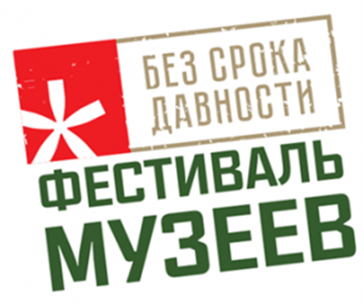 Методические рекомендации по организации 
и проведению Всероссийского фестиваля музейных экспозиций образовательных организаций 
«Без срока давности», проводимого в 2024 годуМосква – 2024ТЕМАТИКА ФЕСТИВАЛЯМузейные экспозиции «Без срока давности» участников Фестиваля должны посредством музейных средств раскрыть вопросы, связанные 
с сохранением и увековечением памяти о жертвах военных преступлений нацистов и их пособников среди мирного населения в годы Великой Отечественной войны 1941–1945 гг. (далее – тематические направления).Деятельность поисковых отрядов и общественных организаций/движений в мероприятиях по сохранению памяти о жертвах военных преступлений нацистов и их пособников среди мирного населения в годы Великой Отечественной войны 1941˗1945 гг.В экспозиции по данному тематическому направлению раскрываются факты о деятельности поисковых отрядов, общественных организаций 
и движений, а также военно-исторических объединений по сохранению памяти о жертвах военных преступлений нацистов и их пособников. В экспозиции преимущественно представлены:материальные и (или) нематериальные виды источников, рассказывающих о деятельности поисковых отрядов (школ, колледжей, вузов, регионов,…);материалы поисковых экспедиций, карты и планы с мест проведения раскопок и обнаружения мест захоронений советских жителей времен Великой Отечественной войны;вклад поисковых отрядов в расследование преступлений против мирного населения (участие в судебных заседаниях о признании преступлений геноцидом, участие в поиске военных преступников, федеральных проектах 
по сохранению исторической памяти, участие в работе Общероссийского общественного движения по увековечению памяти погибших при защите Отечества «Поисковое движение России» и т.д.).Источники: находки с мест поисковых работ, изобразительные материалы (фотографии, карты-схемы), архивные документы и документальные публикации, источники личного происхождения (воспоминания, дневники, письма очевидцев и участников событий), публикации периодической печати.Судебные дела по процессам о геноциде мирного населения СССР 
в годы Великой Отечественной войны 1941˗1945 гг.В данной экспозиции раскрываются обстоятельства и история судебных процессов в годы Великой Отечественной войны 1941-1945гг., послевоенные годы, а также в Российской Федерации в 2020-2023 годах. Дается характеристика важности правовой оценки событий войны и преступлений против мирного населения. В экспозиции описываются обстоятельства организации 
и проведения Нюрнбергского и (или) Токийского, Хабаровского судебных процессов над военными преступниками, а также проведение международных научно-практических форумов в рамках проекта «Без срока давности»: «Уроки Нюрнберга» в г. Москва (2020), «Хабаровский процесс: историческое значение и современные вызовы» в г. Хабаровск (2021), «Без срока давности. Геноцид советского народа со стороны нацистов и их пособников в годы Великой Отечественной войны: историческое осмысление и судебная практика» 
в г. Гатчина Ленинградской области (2022), «Змиевская балка: история геноцида» в г. Ростов-на-Дону (2022), «Без срока давности. Преступления нацистов против человечности: история и современность» в г. Светлогорск Калининградской области (2023). Источники: вещи эпохи, изобразительные материалы (фотографии, кадры кинохроники), архивные документы и документальные публикации, видеоматериалы, источники личного происхождения (воспоминания, дневники, письма очевидцев и участников событий), публикации периодической печати.Экспозиции об образовательно-просветительских мероприятиях проекта «Без срока давности» региона, города/населенного пункта.В экспозиции отражается реализация образовательно-просветительских мероприятий проекта «Без срока давности» в регионе/городе/населенном пункте. Основной акцент музейной экспозиции данного тематического направления ‒ 
на участие представителей региона/города/населенного пункта 
в образовательно-просветительских мероприятиях Министерства просвещения Российской Федерации в рамках проекта «Без срока давности»: Всероссийском конкурсе сочинений, Всероссийском фестивале музеев образовательных организаций, Всероссийском конкурсе исследовательских проектов, Всероссийской онлайн-школе «Медиаволонтеры проекта «Без срока давности», международных научно-практических форумах. Кроме того, в экспозиции могут быть представлены объекты, отражающие участие во Всероссийском исследовательском конкурсе «Семейная память», Всероссийском заочном конкурсе подростковых медиаработ «Без срока давности: непокоренные», Всероссийском конкурсе для студентов-архитекторов «Без срока давности. Минута молчания». При построении музейных экспозиций приветствуется использование материалов федерального проекта «Без срока давности», а также отдельных конкурсных мероприятий в рамках проекта. В экспозиции может быть раскрыта история участников конкурсов, победителей и призеров регионального 
и федерального уровней, популяризированы конкурсные материалы или 
их использование в образовательном процессе, представлены собранные 
и (или) созданные участниками материалы в ходе и по итогам участия 
в образовательно-просветительских мероприятиях проекта «Без срока давности». Источники: изобразительные материалы (фотографии, копии документов, видеоматериалы), документальные публикации, источники личного происхождения (воспоминания, материалы социальных сетей, интервью), публикации периодической печати, материалы региональных и федеральных СМИ.Экспозиции, приуроченные к Дню единых действий в память 
о геноциде советского народа нацистами и их пособниками в годы Великой Отечественной войны 1941˗1945 гг.В экспозиции раскрываются события и мероприятия, реализованные 
в регионах/местах или на федеральном уровне, приуроченные к Дню единых действий 19 апреля. В экспозиции могут быть представлены фото 
и видеоматериалы участия в Дне единых действий, организации мероприятий 
с обучающимися, общественными и (или) просветительскими объединениями/движениями. Также экспозиции могут отражать деятельность обучающихся в работе общественного детско-юношеского объединения «Сила ‒ в правде!», патриотических, военно-патриотических организациях 
и объединениях, занимающихся сохранением исторической памяти о геноциде мирного населения в годы Великой Отечественной войны 1941-1945 гг.Источники: приветствуется использование материалов проекта «Без срока давности», в том числе материалов федерального портала безсрокадавности.рф. Источниками могут служит фото и видеоматериалы, книги и методические разработки ко Дню единых действий, материалы СМИ по проведению Дня единых действий в субъектах Российской Федерации и (или) на федеральном уровне, материальные и (или) иные источники, имеющиеся в распоряжении создателей экспозиции.Экспозиции, посвященные географии и (или) просветительским маршрутам проекта «Без срока давности» в регионе Российской Федерации.В экспозиции раскрывается информация о памятных местах геноцида советского народа со стороны нацистов и их пособников во время Великой Отечественной войны на территории РСФСР: история, архивные материалы, результаты поисковых работ, сохранение и мемориализация. Музейная экспозиция также может включать объекты, посвященные существующим мероприятиям в регионе по развитию географии и просветительских маршрутов «Без срока давности». В экспозиции могут быть приведены сведения об образовательно-просветительских мероприятиях, которые были организованы как туристические образовательные маршруты по местам захоронений погибших или умерших после войны советских граждан, ставших жертвами геноцида (умышленная реализация комплекса мероприятий (расстрел, удушение газом,...), ведущих к неизбежной смерти людей, их гибели; угон в плен; направление 
на принудительные работы; пребывание в концентрационных лагерях, и т.д.).Источниками для экспозиции могут служить материалы проекта 
 «Без срока давности», материальные и нематериальные источники, архивные документы и документальные публикации, источники личного происхождения, публикации периодической печати и другими СМИ.Выставочно-просветительские мероприятия по теме «Геноцид: история и современность».В музейной экспозиции могут быть представлены просветительские проекты, реализация которых сопровождалась выставочными проектами. 
На Фестиваль могут быть представлены музейные экспозиции, раскрывающие деятельность участников поисковых отрядов, работу архивистов, деятельность представителей общественных организаций/движений, направленных 
на организацию музеев, выставок, подготовку научных и методических изданий, передвижных экспозиций по тематике геноцида.Музейные экспозиции могут отражать факты участия в организации 
и подготовке выставок в рамках проекта «Без срока давности», включать описание мероприятий, характеристики/содержание выставочных проектов 
и методику их использования в образовательно-просветительской деятельности. Источники: личные вещи эпохи, изобразительные материалы (фотографии, графики, таблицы, диаграммы), архивные документы 
и документальные публикации, источники личного происхождения (воспоминания, дневники, письма очевидцев и участников событий), публикации периодической печати.Инструкция по оформлению конкурсной документации(перечень документов, предоставляемых на региональный этап Фестиваля, порядок заполнения и передачи на федеральный этап)1. Заявка на участие в Фестивале (Приложение 1).Наличие заявки на участие в Конкурсе является обязательным.Заявка заполняется представителем образовательной организации перед началом регионального этапа Фестиваля. Заявка заполняется только с использованием технических средств.Все пункты Заявки обязательны для заполнения.Заявка должна быть подписана руководителем или заместителем руководителя образовательной организации и заверена печатью образовательной организации, представляющей заявку для участия в Фестивале.При переходе конкурсной работы на федеральный этап Фестиваля заявка размещается в личном кабинете Координатора на официальном сайте Фестиваля.Поступившие на федеральный этап Фестиваля конкурсные материалы без наличия Заявки к рассмотрению не принимаются.2. Ссылка на конкурсный видеоролик.Требования к конкурсному видеоролику:формат – горизонтальный (16х9);разрешение – 720р (1280 х 720px) или 1080р (1920 х 1080px);расширение файла – mp4;размер – до 2 ГБ;длительность – до 5 минут;звук записывается на внешние микрофоны (при использовании внутреннего микрофона видеокамеры – при соблюдении полной тишины 
в помещении проведения видеозаписи).Ссылка на конкурсный видеоролик должна быть активна в течение 
6 месяцев после загрузки. Конкурсные видеоролики рекомендуется размещать на облачных сервисах Яндекс.Диск и Облако Mail.ru. При переходе конкурсной работы на федеральный этап Фестиваля ссылка на конкурсный видеоролик размещается в личном кабинете Координатора на официальном сайте Фестиваля.3. Паспорт исследовательского проекта (Приложение 2).Паспорт музейной экспозиции должен включать следующие обязательные пункты:субъект Российской Федерации;полное название образовательной организации;наименование музейной экспозиции;дата создания экспозиции;ФИО организатора экспозиции;перечень основной документации по экспозиции (приказ об организации, план работы экспозиции, книги учета и др.);характеристика помещения, необходимого для экспозиции;краткое содержание экспозиции;краткая характеристика основного фонда;наименование шефствующего государственного музея (при наличии);экскурсионная работа;штат музея;контактные данные;адрес образовательной организации с индексом, телефон с кодом, электронная почта, сайт образовательной организации и музея (при наличии).Копия паспорта проекта представляется для участия в формате doc/docx (Microsoft Word). При переходе конкурсной работы на федеральный этап Фестиваля копия паспорта проекта размещается в личном кабинете Координатора на официальном сайте Фестиваля.4. Концепция музейной экспозиции (Приложение 3).Концепция музейной экспозиции должна включать следующие обязательные пункты:название музейной /выставочной/виртуальной экспозиции;авторы экспозиции (с указанием должностей);тема экспозиции;цель;задачи;актуальность;описание экспозиции;предполагаемый результат реализации.Копия концепции музейной экспозиции представляется для участия 
в формате doc/docx (Microsoft Word). При переходе конкурсной работы на федеральный этап Фестиваля копия концепции музейной экспозиции размещается в личном кабинете Координатора на официальном сайте Фестиваля.4. Согласие представителя каждого участника Фестиваля 
от образовательной организации на обработку персональных данных 
(при необходимости фото- и видеосъемку), использование фото-видеоматериала музейных экспозиций в некоммерческих целях 
на безвозмездной основе (далее – Согласие) с обязательным указанием авторства участника Фестиваля (Приложение 4).В соответствии с пунктом 4 статьи 9 Федерального закона от 27 июля 2006 г. № 152-ФЗ «О персональных данных» участник Фестиваля должен заполнить Согласие на автоматизированную и без использования средств автоматизации обработку персональных данных. В случае перехода работы 
на федеральный этап Фестиваля Согласие размещается в личном кабинете 
на сайте Фестиваля. Работы, размещенные без сопровождения Согласия, 
к рассмотрению на федеральном этапе Фестиваля не принимаются.ЭТАПЫ ФЕСТИВАЛЯМузейные экспозиции образовательных организаций, посвященные сохранению исторической памяти о трагедии мирного населения СССР ‒ жертв военных преступлений нацистов и их пособников в период Великой Отечественной войны 1941˗1945 гг. и установлению обстоятельств вновь выявленных преступлений против мирного населения, могут быть сформированы в образовательной организации (в том числе в рамках действующего в образовательной организации музея) по одному из следующих типов.Тематическая музейная экспозиция – музейная экспозиция (музейная комната, музейный зал, выставка), раскрывающая посредством экспозиционных материалов тему, сюжет, проблему, определенные проектом «Без срока давности». Передвижная музейная экспозиция (выставка) – посвящена проблематике проекта «Без срока давности» и может быть представлена более чем в одном месте (в том числе на площадях образовательных, культурно-просветительных и других организаций/учреждений).Виртуальная музейная экспозиция – экспозиция виртуального музейного контента проекта «Без срока давности» для размещения 
на официальных сайтах образовательных организаций (музеев образовательных организаций) в информационно-телекоммуникационной сети «Интернет» 
(в случае отсутствия тематических или передвижных музейных экспозиций 
в образовательной организации). Для того, чтобы представить музейную экспозицию для участия 
в Фестивале, участникам (сотрудникам и обучающимся образовательных организаций) требуется оформить необходимую для участия конкурсную документацию. Концепция музейной экспозиции – базовый документ экспозиции, 
в котором обосновываются и озвучиваются цель и смысл музейной экспозиции.Концепция музейной экспозиции должна включать цель и задачи музейной экспозиции, основные сведения о работе экспозиции, а также предполагаемые результаты работы экспозиции. Также в концепции могут быть приведены сведения об основных источниках и литературе, используемых для создания экспозиции. В концепции желательно указать авторов и составителей экспозиции, а также дизайнера, ответственного за художественное исполнение экспозиции. Концепция музейной экспозиции (приложение 2) – строгий научный документ, но не имеющий конкретных критериев. Каждый коллектив в праве выработать структуру концепции, но базовые элементы экспозиции остаются неизменными:название экспозиции – уникальное наименование музейной экспозиции;тема – центральная смысловая единица, которой посвящена экспозиция;цель – ценностная установка, которая достигается экспозицией;задачи – необходимые вопросы, которые раскрываются в экспозиции для достижения поставленной цели;актуальность – объяснение своевременности создания выставки исходя 
из общественно-политической ситуации в стране и мире;описание – описательный текст, в котором раскрываются основные компоненты экспозиции, их значение и роль, соответствие тематике экспозиции;предполагаемый результат – идеальный результат реализации музейной экспозиции, которого стремятся добиться организаторы экспозиции, 
в том числе связанный с широтой охвата аудитории зрителей экспозиции.Перед написанием концепции необходим сбор и глубокое изучение материала по теме проекта «Без срока давности». Работа включает изучение научной литературы по всему периоду Великой Отечественной войны 
1941–1945 гг., архивных материалов, публикаций в периодической печати, 
а также иных материальных видов источников, относившихся к данной эпохе. 
В экспозиции могут быть представлены как вещественные предметы, так 
и их изображения в виде фотографий с высоким разрешением. Собственно, сам процесс проектирования музейной экспозиции включает несколько этапов: создание научной концепции, научное проектирование, художественное проектирование, создание тематико-экспозиционного плана, разработка расширенной тематической структуры, эскизный проект. Разработчики концепции музейной экспозиции должны сформулировать центральную идею создания музея, которая станет ее темой. Например, музейная экспозиция по проекту «Без срока давности» создается с целью активизации изучения тематики геноцида в субъекте Российской Федерации, которая положит начало целенаправленной работе по патриотическому воспитанию подрастающего поколения, направленному на сохранение исторической памяти о геноциде мирного населения СССР – жертв военных преступлений нацистов 
и их пособников в период Великой Отечественной войны. Концепция музейной экспозиции должна сочетать в себе как научную достоверность, так и художественную выразительность, при этом создавать атмосферу присутствия, дизайн и техническое обеспечение экспозиции 
не должны преобладать над ее экспонатами.Особое значение при проектировании музейной экспозиции имеет 
ее соответствие тематике проекта «Без срока давности». Для того, чтобы экспозиция и элементы ее составляющие представляли собой целостный интеллектуальный и художественный продукт, необходимо ознакомиться 
с материалами проекта «Без срока давности», в частности, с изданными в рамках проекта сборниками исторических документов. Также конкурсантам необходимо ознакомиться с материалами международных научно-практических форумов в рамках проекта «Без срока давности»: «Уроки Нюрнберга» 
в г. Москва (2020), «Хабаровский процесс: историческое значение 
и современные вызовы» в г. Хабаровск (2021), «Без срока давности. Геноцид советского народа со стороны нацистов и их пособников в годы Великой Отечественной войны: историческое осмысление и судебная практика» 
в г. Гатчина Ленинградской области (2022), «Змиевская балка: история геноцида» в г. Ростов-на-Дону (2022), «Без срока давности. Преступления нацистов против человечности: история и современность» в г. Светлогорск Калининградской области (2023), а также с опубликованными материалами о Всероссийских семинарах «Без срока давности» (Москва, 2021; Брянск, 2022). При создании музейной экспозиции представители от образовательной организации должны учесть в концепции предполагаемые разделы будущей музейной экспозиции. Например, включить в состав экспозиции разделы: Федеральный проект «Без срока давности»; Жизнь в оккупации; Жертвы геноцида и их судьбы; Судебные процессы над нацистскими преступниками 
и их пособниками. Зрители музейной экспозиции должны получать полное представление 
по всем тематическим разделам, а одиночный посетитель иметь возможность самостоятельно изучать и анализировать необходимую информацию. 
В концепции должны быть учтены возможности демонстрации экспозиции как для одиночных посетителей, так и для групп посетителей. Проект музейной экспозиции должен учитывать возможность образовательной деятельности в самой экспозиции и (или) в помещениях интерактивных зон (проведение единичных и цикловых занятий как 
с организованными группами, так и с одиночными посетителями; создание 
и коммуникация профессиональных сообществ и досуговых объединений 
при музее).По результатам конкурсного отбора концепций на I (региональном) этапе начинается II этап – конкурсное соревнование между музейными экспозициями, реализованными в образовательных организациях субъекта Российской Федерации в соответствии с концепциями-победителями I (регионального) этапа.В результате проведения II этапа Фестиваля на базе образовательных организаций субъектов Российской Федерации могут быть созданы новые музейные экспозиции, посвященные тематике проекта «Без срока давности» или обновлены действующие музейные экспозиции, дополненные материалами проекта «Без срока давности». Прерогатива субъекта Российской Федерации, 
в частности исполнительных органов субъектов Российской Федерации, осуществляющих государственное управление в сфере образования, заключается в осуществлении возможной поддержки работы музейных экспозиций на базе тех образовательных организаций, концепции которых наиболее соответствуют тематике проекта «Без срока давности». Виды поддержки могут варьироваться от создания информационного поля вокруг создания (обновления) музейной экспозиции, привлечения партнеров, инвесторов до грантовой поддержки образовательных организаций.II (региональный) этап завершается определением 3-х образовательных организаций от субъекта Российской Федерации, которые максимально реализовали свои концепции музейной экспозиции «Без срока давности» 
в общеобразовательной организации, профессиональной образовательной организации, образовательной организации высшего образования. Победители 
II (регионального) этапа являются финалистами, участниками III (федерального) этапа Фестиваля.Для участия в III этапе Фестиваля Координаторы формируют и через свои личные кабинеты на сайте Фестиваля направляют Оператору следующий пакет сопроводительных документов:– конкурсную заявку (Приложение 1) на участие в III этапе Фестиваля 
(все поля в конкурсной заявке обязательны для заполнения; конкурсная заявка заполняется только с использованием технических средств);– концепцию музейной экспозиции (заполняется только с использованием технических средств);– согласие представителя каждого участника Фестиваля 
от образовательной организации на обработку персональных данных 
(при необходимости фото- и видеосъемку), использование фото-видеоматериала музейных экспозиций в некоммерческих целях на безвозмездной основе;– видеоролик-презентацию;– паспорт музейной экспозиции.Бланки и образцы сопроводительных документов также размещаются 
на сайте Фестиваля.При оценке заявок рекомендуется учитывать следующие показатели:№ п/пКритерийПоказательСодержание показателя1Содержание музейной экспозиции1.1. Соответствие конкурсной заявки выбранному тематическому направлениюПоказатель раскрывает соответствует 
ли конкурсная заявка выбранному тематическому направлению.3 балла – соответствие0 баллов – несоответствие1Содержание музейной экспозиции1.2. Соответствие содержания музейной экспозиции заявленной темеПоказатель показывает, насколько содержание музейной экспозиции соответствует заявленной теме. 3 балла – полностью соответствует2 балла – соответствует, но не полностью1 балл – соответствия минимальны0 баллов – не соответствует1Содержание музейной экспозиции1.3. Полнота раскрытия темы музейной экспозиции3 балла – тема полностью раскрыта2 балла – тема раскрыта 
с незначительными содержательными ошибками1 балл – тема раскрыта, но ошибки носят существенный характер0 баллов – тема не раскрыта1Содержание музейной экспозиции1.4. Оригинальность авторского замысла3 балла – замысел оригинален, не имеет аналогов в музейной деятельности2 балла – замысел оригинален, но имеются заимствования1 балл – замысел не оригинален, присутствуют элементы повторений0 баллов – замысел не оригинален, отличается шаблонностью1Содержание музейной экспозиции1.5. Использование музейных экспонатов, научно-вспомогательных материалов и средств музейного показа3 балла – в экспозиции активно используются музейные экспонаты, научно-вспомогательные материалы 
и средства музейного показа2 балла – в экспозиции присутствуют элементы показа музейных экспонатов, научно-вспомогательных материалов 
и средств музейного показа, хотя они не имеют целостной системы1 балл – используются музейные экспонаты, но без помощи научно-вспомогательных материалов и средств музейного показа0 баллов – не используются/ отсутствуют1Содержание музейной экспозиции1.6. Привлечение дополнительных научных и художественных материалов, и их корректное использование3 балла – в экспозиции активно 
и корректно использованы научные и художественные материалы2 балла – в экспозиции активно используются научные и художественные материалы, но корректность вызывает сомнения1 балл – в экспозиции используются только научные или только художественные материалы, корректность при этом невысокая0 баллов – в экспозиции не используются научные и художественные материалы1Содержание музейной экспозиции1.7. Наличие региональной специфики музейной экспозиции3 балла – в экспозиции активно отмечается региональная специфика, используются материалы краеведов 
и участников поисковых экспедиций2 балла – в экспозиции региональная специфика выражена неконкретно, материал имеет акцент 
на общероссийский масштаб1 балл – в экспозиции региональная специфика выражена слабо, материалы краеведов и участников поисковых отрядов практически не используются0 баллов – в экспозиции региональная специфика не выражена. 1Содержание музейной экспозиции1.8. Соответствие музейной экспозиции возрастной классификации информационной продукции 16+3 балла – музейная экспозиция полностью соответствует возрастной классификации информационной продукции 16+ 2 балла – музейная экспозиция в целом соответствует возрастной классификации информационной продукции 16+1 балл – музейная экспозиция частично соответствует возрастной классификации информационной продукции 16+0 баллов – музейная экспозиция 
не соответствует возрастной классификации информационной продукции 16+2Художественное и техническое оформление музейной экспозиции2.1. Использование экспозиционной площади3 балла – музейная экспозиция активно используется2 балла – музейная экспозиция используется фрагментарно1 балл – музейная экспозиция практически 
не используется0 баллов – музейная экспозиция 
не используется2Художественное и техническое оформление музейной экспозиции2.2. Владение средствами музейного показа3 балла – участники проекта уверенно владеют средствами музейного показа2 балла – участники проекта владеют средствами музейного показа, 
но не вполне демонстрируют свои умения1 балл – владение средствами музейного показа поверхностное и шаблонное0 баллов – отсутствие владения средствами музейного показа2Художественное и техническое оформление музейной экспозиции2.3. Эстетическое решение3 балла – авторы продемонстрировали оригинальное эстетическое решение 
экспозиции2 балла – эстетическое решение оригинально, но присутствуют шаблонные элементы1 балл – эстетическое решение шаблонное 
с небольшими оригинальными компонентами0 баллов – эстетическое решение шаблонное, не выразительное2Художественное и техническое оформление музейной экспозиции2.4. Наличие интерактивных элементов3 балла – интерактивные элементы присутствуют и активно применяются2 балла – интерактивные элементы присутствуют, но их применение несистемно1 балл – интерактивные элементы практически не присутствуют или используются некорректно0 баллов – интерактивные элементы отсутствуют3Учебно-воспитательный и просветительский потенциал музейной экспозиции3.1. Применимость содержания музейной экспозиции в образовательном процессе3 балла – содержание музейной экспозиции применяется 
в образовательном процессе, экспозиция используется при проведении учебных занятий2 балла – содержание музейной экспозиции применяется 
в образовательном процессе, 
но это носит фрагментарный характер1 балл – содержание экспозиции практически не применяется 
в образовательном процессе0 баллов – содержание экспозиции 
не применяется в образовательном процессе3Учебно-воспитательный и просветительский потенциал музейной экспозиции3.2. Участие обучающихся в музейной экспозиции3 балла – обучающиеся активно участвуют в организации и деятельности музейной экспозиции2 балла – обучающиеся принимают опосредованное участие в деятельности экспозиции (периодически проводятся учебные занятия)1 балл – обучающиеся практически 
не участвуют в организации 
и сопровождении экспозиции0 баллов – обучающиеся не участвуют 
в организации и сопровождении экспозиции3Учебно-воспитательный и просветительский потенциал музейной экспозиции3.3. Включенность экспозиции в культурное пространство региона3 балла – экспозиция активно включена 
в культурное пространство региона, 
она демонстрируется в других учебных заведения и (или) имеет большое количество посетителей из других мест региона2 балла – экспозиция включена 
в культурное пространство региона, она известна жителям других местностей1 балл – экспозиция практически 
не включена в культурное пространство региона, она не выставляется в других районах, но ее посетителями являются жители места ее нахождения0 баллов – экспозиции не включена 
в культурное пространство региона